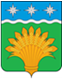 КЕМЕРОВСКАЯ ОБЛАСТЬ - КУЗБАСССовет народных депутатов Юргинского муниципального округа первого созывадвадцать седьмое заседаниеРЕШЕНИЕот 26 августа 2021 года  № 135-НАОб отмене отдельных муниципальных правовых актов Совета народных депутатов Юргинского муниципального районаВ соответствии с Законом Кемеровской области-Кузбасса от 05.08.2019 №68-ОЗ «О преобразовании муниципальных образований», руководствуюсь решением Совета народных депутатов Юргинского муниципального округа от 26.12.2019 №13 «О вопросах правопреемства», статьей 61 Устава Юргинского муниципального округа, Совет народных депутатов Юргинского муниципального округаРЕШИЛ:1. Отменить отдельные муниципальные правовые акты Совета народных депутатов Юргинского муниципального района согласно Приложению.2. Настоящее решение опубликовать в газете «Юргинские ведомости» и разместить в информационно - телекоммуникационной сети «Интернет» на официальном сайте администрации Юргинского муниципального округа.3. Настоящее решение вступает в силу после его официального опубликования в газете «Юргинские ведомости».4. Контроль за исполнением решения возложить на постоянную комиссию Совета народных депутатов Юргинского муниципального округа социальным вопросам, правопорядку и соблюдению законности.Приложение к решениюСовета народных депутатовЮргинского муниципального округаот 26 августа  2021 года № 135 - НАОтменить следующие муниципальные правовые акты Совета народных депутатов Юргинского муниципального района: Председатель Совета народных депутатов     Юргинского муниципального округаИ.Я. БережноваГлава Юргинского муниципального округа26 августа 2021 годаД.К. Дадашов№ДатаНаименование решения Совета народных депутатов Юргинского муниципального района№25-НПА29.06.2017Об установлении дополнительных оснований признания безнадежными к взысканию недоимки, задолженности по пеням и штрафам по местным налогам в Юргинском муниципальном районе.№6-НПА18.10.2018Об утверждении Положения об организации ритуальных услуг на территории Юргинского муниципального района.